Mẫu bìa lótỘ CÔNG THƯƠNGBỘ CÔNG THƯƠNGTRƯỜNG ĐẠI HỌC CÔNG THƯƠNG THÀNH PHỐ HỒ CHÍ MINH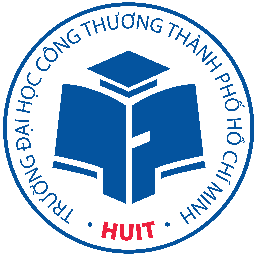 HỌ VÀ TÊN HỌC VIÊNTÊN ĐỀ TÀI LUẬN ÁN TIẾN SĨ(CHỮ IN HOA)CHUYÊN ĐỀ 2. PHƯƠNG PHÁP NGHIÊN CỨUChuyên ngành: (CHỮ IN HOA)Mã ngành:MSHV:THÀNH PHỐ HỒ CHÍ MINH, NĂM ….BỘ CÔNG THƯƠNGBỘ CÔNG THƯƠNGTRƯỜNG ĐẠI HỌC CÔNG THƯƠNG THÀNH PHỐ HỒ CHÍ MINHHỌ VÀ TÊN HỌC VIÊNTÊN ĐỀ TÀI LUẬN ÁN TIẾN SĨ(CHỮ IN HOA)CHUYÊN ĐỀ 2. PHƯƠNG PHÁP NGHIÊN CỨU   Chuyên ngành: (CHỮ IN HOA)Mã ngành:MSHV: NGƯỜI HƯỚNG DẪN KHOA HỌC:Người hướng dẫn 1Người hướng dẫn 2THÀNH PHỐ HỒ CHÍ MINH, NĂM ….